Haumitteilung Techno-Innovations GmbHHaumitteilung Praxisklinik Dentus:An …Cc …Bcc …Betreff:Angebote Projekt XXXXHallo …wir haben drei Angebote für unser Projekt XXX erhalten. Bitte führen Sie den Angebotsvergleich für angehängten Angebote durch. Ich habe Ihnen eine Datei angehängt, die eine vorbereitete Tabellenkalkulation enthält. Sie müssen nur noch die entsprechenden Werte und Formeln eintragen. Bitte senden Sie mir die fertig gestellte Datei zurück. Machen Sie auch einen Vorschlag, welches Angebot wir annehmen sollen.Fehlen Ihnen noch grundlegende Informationen zum Angebotsvergleich? Hier noch ein Link zu Bezugskalkulation und Angebotsvergleich:https://studyflix.de/wirtschaft/bezugskalkulation-1482 Ich benötige die fertige Datei und Ihren Vorschlag heute bis …. Uhr.Mit freundlichen GrüßenPeter MüllerTechno-Innovations GmbH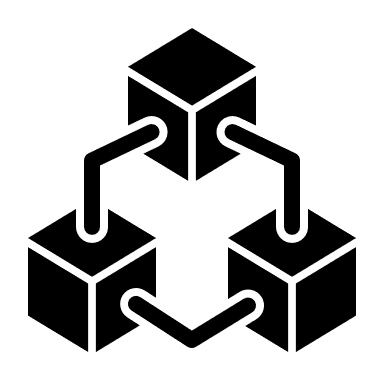 Kerschensteinerstr. 6 95448 BayreuthTel: +49 921 245671-0Fax: +49 921 245671-62E-Mail: service@techno-innovations.deInternet: www.techno-innovations.deSitz der Gesellschafft: BayreuthGeschäftsführer: Sonja Primus, Markus MüllerRegistergericht: HRB 10653 Bayreuth St. Nr. 138/116/01132USt-ID-Nr. DE 12 846 5578Diese E-Mail und alle mit gesendeten Dateien sind vertraulich und ausschließlich für den Gebrauch durch den Empfänger bestimmt!This e-mail and any files transmitted with it are confidential intended solely for the use of the addressee!Hallo …wir haben drei Angebote für unser Projekt XXX erhalten. Bitte führen Sie den Angebotsvergleich für angehängten Angebote durch. Ich habe Ihnen eine Datei angehängt, die eine vorbereitete Tabellenkalkulation enthält. Sie müssen nur noch die entsprechenden Werte und Formeln eintragen. Bitte senden Sie mir die fertig gestellte Datei zurück. Machen Sie auch einen Vorschlag, welches Angebot wir annehmen sollen.Fehlen Ihnen noch grundlegende Informationen zum Angebotsvergleich? Hier noch ein Link zu Bezugskalkulation und Angebotsvergleich:https://studyflix.de/wirtschaft/bezugskalkulation-1482 Ich benötige die fertige Datei und Ihren Vorschlag heute bis …. Uhr.Mit freundlichen GrüßenPeter MüllerTechno-Innovations GmbHKerschensteinerstr. 6 95448 BayreuthTel: +49 921 245671-0Fax: +49 921 245671-62E-Mail: service@techno-innovations.deInternet: www.techno-innovations.deSitz der Gesellschafft: BayreuthGeschäftsführer: Sonja Primus, Markus MüllerRegistergericht: HRB 10653 Bayreuth St. Nr. 138/116/01132USt-ID-Nr. DE 12 846 5578Diese E-Mail und alle mit gesendeten Dateien sind vertraulich und ausschließlich für den Gebrauch durch den Empfänger bestimmt!This e-mail and any files transmitted with it are confidential intended solely for the use of the addressee!An …Cc …Bcc …Betreff:Angebote Projekt XXXXHallo …wir haben drei Angebote für unser Projekt XXX erhalten. Bitte führen Sie den Angebotsvergleich für angehängten Angebote durch. Ich habe Ihnen eine Datei angehängt, die eine vorbereitete Tabellenkalkulation enthält. Sie müssen nur noch die entsprechenden Werte und Formeln eintragen. Bitte senden Sie mir die fertig gestellte Datei zurück. Machen Sie auch einen Vorschlag, welches Angebot wir annehmen sollen.Fehlen Ihnen noch grundlegende Informationen zum Angebotsvergleich? Hier noch ein Link zu Bezugskalkulation und Angebotsvergleich:https://studyflix.de/wirtschaft/bezugskalkulation-1482 Ich benötige die fertige Datei und Ihren Vorschlag heute bis …. Uhr.Mit freundlichen GrüßenPeter MüllerPraxisklinik Dentus 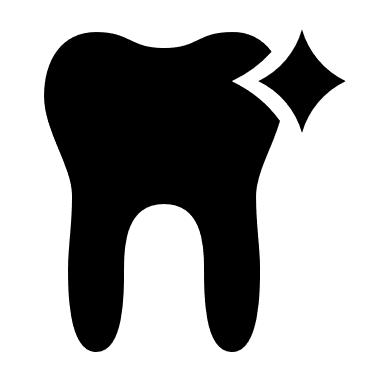 Dr. Alexandra MüllerHardtstraße 1259872 Meschede Tel:  +49 291 245671-0Fax: +49 291 245671-69E-Mail: mail@praxisklinik-dentus.deInternet: www.praxisklinik-dentus.de Hallo …wir haben drei Angebote für unser Projekt XXX erhalten. Bitte führen Sie den Angebotsvergleich für angehängten Angebote durch. Ich habe Ihnen eine Datei angehängt, die eine vorbereitete Tabellenkalkulation enthält. Sie müssen nur noch die entsprechenden Werte und Formeln eintragen. Bitte senden Sie mir die fertig gestellte Datei zurück. Machen Sie auch einen Vorschlag, welches Angebot wir annehmen sollen.Fehlen Ihnen noch grundlegende Informationen zum Angebotsvergleich? Hier noch ein Link zu Bezugskalkulation und Angebotsvergleich:https://studyflix.de/wirtschaft/bezugskalkulation-1482 Ich benötige die fertige Datei und Ihren Vorschlag heute bis …. Uhr.Mit freundlichen GrüßenPeter MüllerPraxisklinik Dentus Dr. Alexandra MüllerHardtstraße 1259872 Meschede Tel:  +49 291 245671-0Fax: +49 291 245671-69E-Mail: mail@praxisklinik-dentus.deInternet: www.praxisklinik-dentus.de 